 KS2 Science KCV – Electricity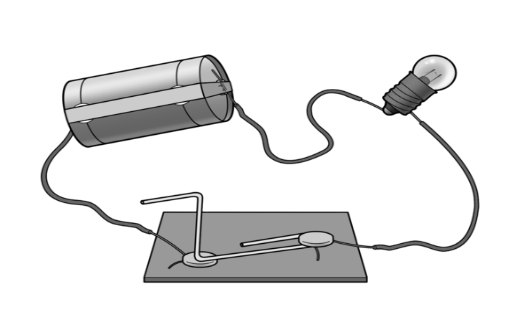 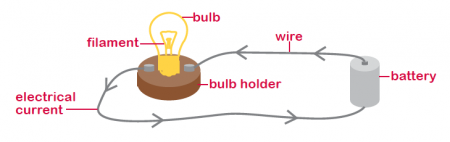 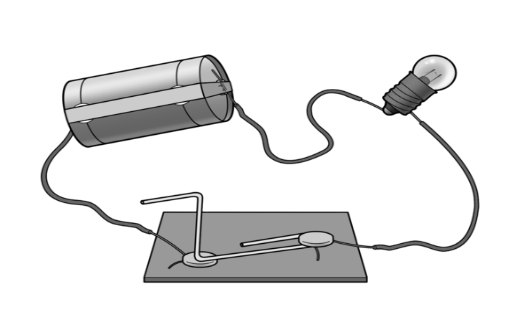 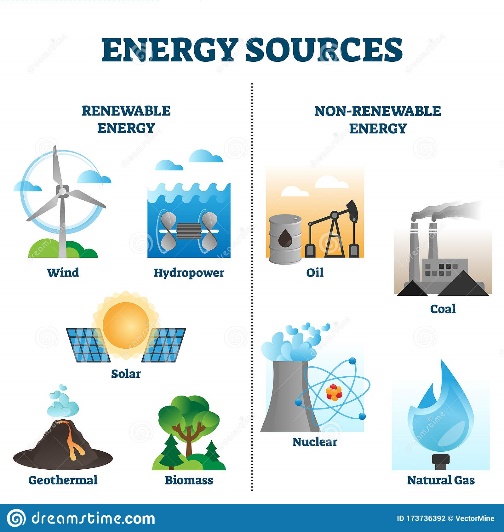 Key KnowledgeDetailidentify common appliances that run on electricityLook at examples of where different sources of electricity are used.construct a simple series electrical circuit, identifying and naming its basic parts, including cells, wires, bulbs, switches and buzzersUse circuit components to power a range of devices, including motors for a mini buggy.identify whether or not a lamp will light in a simple series circuit, based on whether or not the lamp is part of a complete loop with a batterySolve problems when a device does not work. Where is the circuit broken?recognise that a switch opens and closes a circuit and associate this with whether or not a lamp lights in a simple series circuitMake a circuit that includes a switch to start and stop a powered buggy.recognise some common conductors and insulators, and associate metals with being good conductors.Investigate the best materials to use in their own switched circuit for a control device for a powered buggy.Key skillsMake systematic and careful observations and, where appropriate, take
accurate measurements using standard units, using a range of equipment, including thermometers and data loggersGather, record, classify and present data in a variety of ways to help in answering questionsRecord findings using simple scientific language, drawings, labelled diagrams, keys, bar charts, and tablesIdentify differences, similarities or changes related to simple scientific ideas and processesUse straightforward scientific evidence to answer questions or to support his/her findingsMake systematic and careful observations and, where appropriate, take
accurate measurements using standard units, using a range of equipment, including thermometers and data loggersGather, record, classify and present data in a variety of ways to help in answering questionsRecord findings using simple scientific language, drawings, labelled diagrams, keys, bar charts, and tablesIdentify differences, similarities or changes related to simple scientific ideas and processesUse straightforward scientific evidence to answer questions or to support his/her findingsvocabularyvocabularyConductorAllows electrical energy to flow throughInsulatorPrevents electrical energy from flowing throughCircuitA sequence of connected components joined without a break.CurrentMeasure of electrical energy flowHigh Frequency Vocabulary electricity, circuit, switch, battery, plug, mains, appliance, device, wire, crocodile clip, bulb, buzzer, connection, power, cell, conductor, insulator, energy, flow, current, motorKey concept questionsWhere does electricity come from?Where does electricity come from?How do electrical devices work?How do electrical devices work?What is an electrical circuit?What is an electrical circuit?What makes electricity turn on and off?What makes electricity turn on and off?What materials are good conductors?What materials are good conductors?